INFORMATIVA EX ART. 13, REGOLAMENTO (UE) 2016/679 (GDPR)Ai sensi degli artt. 13 e 14 del Regolamento UE n. 2016/679 (di seguito “GDPR”), recante disposizioni a tutela delle persone e di altri soggetti rispetto al trattamento dei dati personali, desideriamo informarLa che i dati personali da Lei forniti, formeranno oggetto di trattamento, nell’ambito del procedimento inteso all’erogazione in favore di studenti e diplomati delle scuole di II grado, ovvero laureati, nel rispetto della normativa richiamata. Per questo, desideriamo fornirle le relative informazioni.Nel rammentare che il trattamento dei dati avverrà secondo principi di liceità, correttezza, trasparenza, rispetto delle strette finalità previste, limitazione del trattamento nel tempo, limitazione del trattamento ai dati strettamente connessi alle finalità;. esattezza dei dati trattati, integrità, riservatezza e disponibilità dei dati e all’interessato sono garantiti i seguenti DIRITTI:Si porta a conoscenza che il trattamento dei dati afferenti al procedimento di che trattasi non comporta processi decisionali automatizzati, non prevede trasmissione a Paesi extra EU e non implica profilazione delle informazioni personali.Si informa infine che i soggetti preposti al trattamento, cui poter far valere i suestesi diritti dell’interessato, sono:Bari, 7 novembre 2023		Per il Titolare del trattamento:		RDP		IL DIRETTORE DI RIPARTIZIONE PEG		Avv. Roberta Lorusso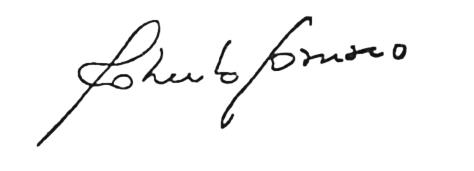 ATTO DI CONSENSO AL TRATTAMENTO DEI DATI PERSONALI__l__sottoscritt_ ________________________________________ nat__ a ______________________________il ____________________  codice fiscale n. ______________ candidato/a al concorso per il conferimento di complessive 15 borse di studio, dell’importo di € 1.546,00 ciascuna, da erogarsi per gli anni accademici 2020/2021 - 2021/2022 in favore di quanti, nei predetti anni accademici, abbiano conseguito una laurea di I o II livello o a ciclo unico,essendo stato informato/a:dell’identità del titolare del trattamento dei dati;dell’identità del Responsabile della protezione dati;della misura e delle modalità con le quali il trattamento avviene;delle finalità del trattamento cui sono destinati i dati personali;della liceità e pertinenza del trattamento;delle facoltà e delle informazioni rese in modalità trasparente per l’esercizio dei diritti dell’interessato, ivi compresa la rettifica e la revoca del consenso,con la sottoscrizione della presente,ACCONSENTEai sensi e per gli effetti dell’art. 7 e ss. del Reg. cit., al trattamento dei dati personali dell’interessato, secondo le modalità e nei limiti di cui all’informativa che precede.Luogo e data, ________________   ____________             (firma dell’interessato)		______________________________Finalità e base giuridicadel trattamentoFINALITÀBASE GIURIDICA (riferita al GDPR)Finalità e base giuridicadel trattamento1. Valutazione del lavoro svolto dagli studenti delle scuole di II grado, mediante analisi della media curriculare e della votazione riportata all’esito dell’AS. per cui si concorre,  culminata con la promozione all’anno scolastico immediatamente successivo, ovvero   con il conseguimento del diploma di maturità e con la relativa votazione finale riportata.2. Valutazione circa l’attinenza della tesi di laurea conseguita al termine de I, II livello o ciclo unico accademico con le tematiche previste nell’avviso pubblico, e grado di meritevolezza determinato dalla votazione riportata all’esito del corso di studi.Art. 6 p. 1 lett. a), e), f)Per le finalità nn. 1 e 2, Il mancato conferimento del consenso non consente di poter istruire e valutare, a termine di avvisi pubblici, il materiale didattico sottoposto, onde valutare la possibilità di ottenimento della borsa di studio.  Cooperazione con altri organi della PABASE GIURIDICA E FINALITÀ CONTITOLARI DEL TRATTAMENTOCooperazione con altri organi della PAArt. 26 p. 1 GDPR - Interscambio delle informazioni, intese alla verifica sulla veridicità sulle istanze e relative dichiarazioni contenute, rese sotto forma di autocertificazioni, autodichiarazioni e/o atti di notorietà, mediante raffronto con la documentazione in possesso di altri enti pubblici. Istituti scolastici, Università, Politecnico, Uffici, Settori e  Ripartizioni comunali preposti agli affari demografici, Uffici, Settori e  Ripartizioni comunali ai servizi alla persona, Agenzia delle Entrate, Agenzie fiscali.Principali Dati personali trattatiDefinizioni e riferimento al GDPRDATI TRATTATI E MODALITÀ DI TRATTAMENTOPrincipali Dati personali trattati1. Dati personali ex art. 4, p. 1; 2. Dati biometrici ex art. 4, p. 14; 3. Dati relativi alla salute ex art. 4, p. 15 4. Composizione familiare e condizione socioeconomicaPer il trattamento dei dati di cui al n.1, il mancato conferimento del consenso lascia margini insuperabili sull’identità del concorrente, non consentendo di poter associare validamente l’identità dell’aspirante borsista con il materiale didattico e con tutta la restante documentazione prodotta.  Per il trattamento dei dati di cui al n.2, il mancato consenso ad acquisire e trattare documenti (quali carte di identità) contenenti inevitabilmente dati biometrici, rende invalide le dichiarazioni rese avvalendosi del disposto di cui al DPR 445/2000, atteso che per la citata normativa, dette dichiarazioni debbono essere necessariamente corredate da una copia di un documento di riconoscimento in corso di validità.Per il trattamento dei dati di cui al n.3, l’omesso consenso non consentirà l’attribuzione di punteggio aggiuntivo, ove previsto.  Per il trattamento dei dati di cui al n.4, l’omesso consenso non consentirà l’attribuzione di punteggio aggiuntivo, ove previsto, ovvero l’attribuzione del premio, a parità di merito e a condizioni economiche più modeste.Provenienza dei dati trattatiMODALITÀ DI ACQUISIZIONESOGGETTI CHE HANNO FORNITO I DATIProvenienza dei dati trattatiPresentazione delle domande di partecipazione ai concorsi afferenti l’erogazione di borse di studio destinate a studenti frequentanti o diplomatisi presso le scuole secondarie di II grado, ovvero universitari laureatisi c/o Università degli Studi di Bari e/o PolitecnicoI dati sono raccolti direttamente presso il l’aspirante borsista, qualora maggiorenne.Nel caso il concorrente sia minorenne, la domanda di partecipazione andrò sottoscritta dall’interessato e da uno dei genitori (o dal tutore).DestinatariFINALITÀDESTINATARIDestinatariValorizzazione del risultato finale ottenuto dallo studente, dal diplomato o dal laureato, con l’assegnazione della borsa di studio.I dati personali raccolti verranno pubblicati: sul sito internet istituzionale del Comune di Bari; sui canali social - media riconducibili al Comune di Bari; presso gli istituti scolatici/Universitari di appartenenza del vincitore; riviste di Istituzioni, Associazioni, Cooperative legalmente riconosciute promotrici di attività e/o progetti rivolti all’istruzione ed alla formazione accademica, in convenzione con il Comune di Bari. Emittenti televisive e testate giornalistiche locali.Periodo di conservazioneFINALITÀDURATA DELLA CONSERVAZIONEPeriodo di conservazione1. Assicurare, per il tempo strettamente necessario, i diritti di eventuali controinteressati alle graduatorie finali;2. Utilizzazione delle tesi di laurea premiate, per le finalità proprie del Comune di Bari, in modo non esclusivo.60 gg. dalla pubblicazione della graduatoriaIl materiale accademico acquisito, sarà archiviato ed utilizzato con strumenti cartacei e/o informatici per le finalità appresso esplicitato e sarà conservato non oltre 3 anni dalla conclusione del procedimento.DirittoRiferimento al GDPRAccesso ai dati personaliArt. 15Cancellazione dei dati personaliArt. 17Portabilità dei dati personaliArt. 20Diritto al reclamo al Garante per la Protezione dei Dati personali  Piazza Venezia 11 - 00187 Roma – protocollo@gpdp.it - 06696771Art. 77Rettifica dei dati personaliArt. 16Limitazione del trattamentoArt. 18Opposizione al trattamentoArt. 21Diritto alla comunicazione della violazioneArt. 34TITOLAREComune di Bari, in persona del Sindaco pt. IndirizzoC.so Vittorio Emanuele 84 – BARITelefono080.5772251  - 080.5772245e-mail/Pecprivacy@comune.bari.it - privacy.comunebari@pec.rupar.puglia.itDPOResponsabile Segreteria GeneraleIndirizzoC.so Vittorio Emanuele 84 – BARITelefono080.5772251  - 080.5772245e-mail/Pecrip.segreteriagenerale@comunebari.it REFERENTEDirettore della Ripartizione Politiche Educative Giovanili IndirizzoVia Venezia 41 - BARITelefono080.5773801e-mail/Pecrip.pegs@comune.bari.it - peg.comunebari@pec.rupar.puglia.it